                                            
ЗВЯГЕЛЬСЬКИЙ МІСЬКИЙ ГОЛОВАРОЗПОРЯДЖЕННЯвід   29.05.2023 року                                                                                  № 144(о)  Про проведення планового  внутрішнього аудиту  відділу з питань охорони здоров’я  та медичного забезпечення  міської ради   за 2021-2022 роки    Керуючись підпунктами 19, 20 частини 4 статті 42 Закону України «Про місцеве самоврядування в Україні», Постановою   КМУ від 28.09.2011 № 1001 «Деякі питання утворення структурних підрозділів внутрішнього аудиту та проведення такого аудиту в міністерствах, інших центральних органах виконавчої влади, їх територіальних органах та бюджетних установах, які належать до сфери управління міністерств, інших центральних органів виконавчої влади (зі змінами)»:      1.Затвердити Програму планового внутрішнього аудиту відділу з питань охорони здоров’я  та медичного забезпечення  міської ради  за 2021-2022 роки (додається).      2.Начальнику відділу внутрішнього аудиту міської ради Олені ДЕМ”ЯНЮК:      2.1.Організувати та здійснити плановий  внутрішній аудит   відділу з питань охорони здоров’я  та медичного забезпечення  міської ради  за 2021-2022 роки з граничним терміном до 30.06.2023 року.      2.2.Подати на розгляд міському голові для прийняття відповідного рішення результати планового  внутрішнього аудиту відділу з питань охорони здоров’ята медичного забезпечення  міської ради  за 2021-2022 роки протягом 5 (п’яти) днів з дати завершення планового  внутрішнього аудиту.       3.Контроль за виконанням цього розпорядження покласти на заступника міського голови Ірину ГУДЗЬ.     Міський голова                                                                          Микола БОРОВЕЦЬ                                                                                                                                                            ЗАТВЕРДЖЕНО                                                                                                                                                            розпорядженням                                                                                                                                                            міського голови                                                                                                                                                            від 29.05.2023 №144(о)ПРОГРАМАпланового   внутрішнього аудиту  відділу з питань охорони здоров’я  та медичного забезпечення  міської ради   за 2021-2022 роки        Програма   здійснення планового внутрішнього аудиту   відділу з питань охорони здоров’я  та медичного забезпечення  міської ради   за 2021-2022 роки (надалі - Програма)  передбачає деталізацію  заходів  аудиту за  відповідними  напрямками  на виконання Операційного плану  діяльності  відділу внутрішнього аудиту Звягельської міської ради на 2023 рік, затвердженого  розпорядженням міського голови  від  01.05.2023 року  № 21(о). Програма передбачає наступне:Керуючий справами виконавчого комітету міської ради	                                          	             Олександр ДОЛЯ№Захід  (об’єкт аудиту)Відповідність  пунктам Стратегічного та Операційного планівЧасовий період здійснення та конкретизоване завдання (визначення ризиків)ВиконавецьМета1.Перевірка наявності системи внутрішнього контролю. Моніторинг врахування рекомендацій за результатами попередніх перевірок та внутрішнього аудитуСтратегічна ціль №1: «Перевірка ефективності системи внутрішнього контролю, результативності та якості виконання завдань, функцій, бюджетних програм,  здійснення контрольно-наглядових функцій, ступеня виконання і досягнення цілей на противагу нарощуванню  кількості перевірок та  збільшенню виявлення порушень».Перший день  аудиту:-ознайомлення з системою внутрішнього контролю в разі її наявності;-запит про наявність та ознайомлення з попередніми актами перевірокНачальник відділу внутрішнього аудиту міської ради  Олена ДЕМЯНЮК Перевірка  організаційно-розпорядчих документів (положення, накази про  облікову політику, накази керівника відділу, акти перевірок, тощо)2.Моніторинг цільових програм за КПКВК:-0160 «Керівництво і управління у відповідній сфері у містах (місті Києві), селищах, селах, територіальних громадах»;-2010«Багатопрофільна стаціонарна медична допомога населенню»;-2100 «Стоматологічна допомога населенню;-2111«Первинна медична допомога населенню, що надається центрами первинної медичної (медико-санітарної) допомоги;-2152 «Інші програми та заходи у сфері охорони здоров'я»;-7363 «Виконання інвестиційних проектів в рамках здійснення заходів щодо соціально-економічного розвитку окремих територій-7322 «Будівництво 1 медичних установ та закладів»;- інші програми та заходи, виконавцем яких є відділ з питань охорони здоров’я  та медичного забезпечення  міської радиСтратегічна ціль №3: «Налагодження якісної системи внутрішнього контролю» 2/8-й дні перевірки:-порівняння фінансування  програми (програм) із відповідними  бюджетними запитами ;-оцінка обсягів  відповідності фінансування реалістичній потребі;-оцінка наповнюваності баз даних, інших аналітичних  регістрів;-формування   аудиторських аналітичних довідокНачальник відділу внутрішнього аудиту міської ради  Олена ДЕМЯНЮКПеревірка ефективності виконання цільових програм, актуальність планування задля  досягнення цілей3Аналіз наявних баз даних  та первинних документівМоніторинг договорів, претензійно-позовної роботи в разі наявності, моніторинг закупівельСтратегічна ціль №1: «Перевірка ефективності системи внутрішнього контролю, результативності та якості виконання завдань, функцій, бюджетних програм,  здійснення контрольно-наглядових функцій, ступеня виконання і досягнення цілей на противагу нарощуванню  кількості перевірок та  збільшенню виявлення порушень»9/13-й  дні перевірки:- загальна кількість укладених договорів за 2021 -2022 роки;- структура сплати за договором, структура договору;- наявність судових справ4-моніторинг відповідної сторінки закупівельного сайту, перевірка річного плану закупівель, протоколів уповноваженої особиГоловний спеціаліст відділу внутрішнього аудиту міської ради Сергій ВОЛИНЕЦЬ Аудит дотримання вимог Національних стандартів бухгалтерського обліку в державному секторі 128 «Зобовязання» та124 «Доходи»Дотримання вимог законодавства з питань придбання, руху та повнотивідображення запасів підприємства, загальний стан  бухгалтерського облікуСтратегічна ціль №3: Налагодження якісної системи внутрішнього контролю» Оцінка  контролю за збереженням структури та балансової вартості активів, оцінка стану збереження активів14-18 день з початку здійснення  аудиту:- перевірка наявності обліково-регламентних документів;- перевірка   наявності та достовірності  синтетичного й аналітичного обліку;-перевірка якості  первинних документів, регістрів обліку;-інвентаризація залишків товарно-матеріальних цінностей;-перевірка правильності списання товарно-матеріальних цінностей;-іншеГоловний спеціаліст відділу внутрішнього аудиту міської ради Сергій ВОЛИНЕЦЬОцінка дотримання  Наказу Мінфіну № 92 від 27.04.2000 «Про затвердження Національного положення (стандарту)             бухгалтерського обліку 7 "Основні засоби" та «Про затвердження Методичних рекомендацій з бухгалтерського обліку для суб’єктів державного сектору» від 23.01.2015 р. № 11»5Дотримання вимог законодавства  про оплату праціСтратегічна ціль №3: Налагодження якісної системи внутрішнього контролю» Оцінка  контролю за збереженням структури та балансової вартості активів, оцінка правильності здійснення видатків на виконання фінансових планів19-23 день з початку здійснення аудиту:-наявність  та актуальність  штатного розпису;-дослідження розрахункових листів та книги нарахування заробітної плати-дослідження наказів  відповідного спрямування;- перевірка наявності  Колективного договору та Положення про   преміювання;-перевірка здійснення надбавок та доплат; -виявлення фактів несвоєчасних виплат та простроченої заборгованості з оплати праці (за наявності) ;- аудит своєчасності атестації працівників;-порівняння відповідності зарахування на вкладні рахунки нарахованої заробітної плати;-тощоНачальник відділу внутрішнього аудиту міської ради Олена ДЕМЯНЮКАудит дотримання вимог Кодексу Законів про працю, Порядку обчислення                     середньої заробітної плати, затвердженого Постановою КМУ від 8 лютого 1995 р. N 100;Закону України «Про оплату праці» в редакції від 13.02.2020 року, Наказу Мінфіну № 601 від                         28.10.2003                                Про затвердження Національного положення (стандарту)          бухгалтерського обліку 26 "Виплати працівникам", Закону України «Про організацію трудових відносин в умовах воєнного стану»інших нормативних документівАудит здійснення витрат на ремонтно-будівельні роботи(в разі наявності)Стратегічна ціль № 2: «Розвиток напряму внутрішніх аудитів  з проведення  перевірок поточного та капітального будівництва  та цільового й ефективного використання матеріальних ресурсів розпорядників  та отримувачів коштів»24-25 день з початку здійснення внутрішнього аудитуАудит дотримання вимог законів:- "Про регулювання містобудівної діяльності" від 17.02.2011 №3038- VI зі змінами;-тощо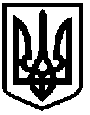 